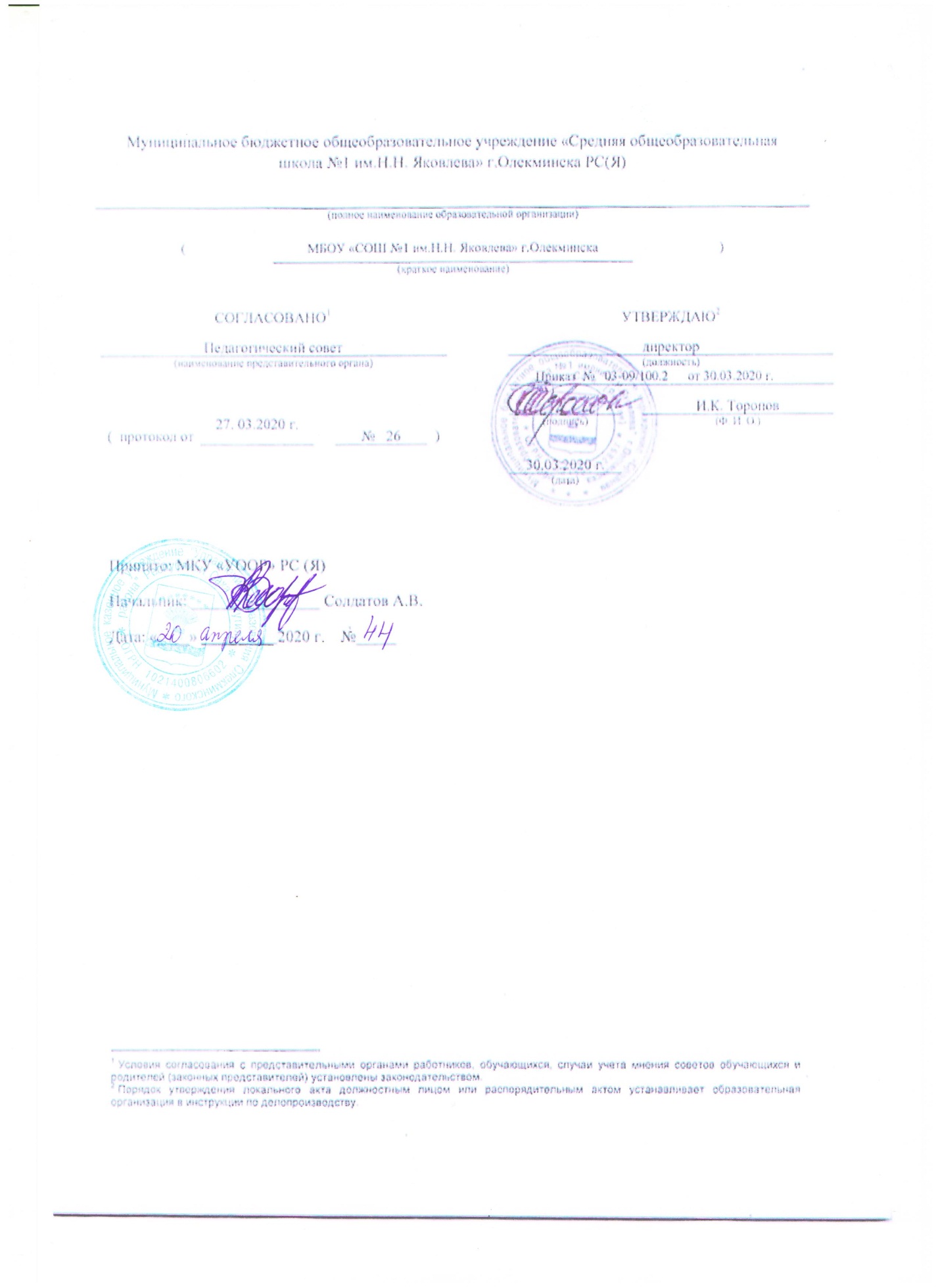 Отчет о результатах самообследованияМуниципального бюджетного общеобразовательного учреждения «Средняя общеобразовательная школа №1 им.Н.Н. Яковлева» г.Олекминска РС(Я)за 2019 г.I. Общие сведения об образовательной организацииВ соответствии с п.3 ч.2 ст.29 Федерального закона от 29.12.2012 г. № 273  «Об образовании в Российской Федерации»,  приказа Министерства образования и науки Российской Федерации от 14.06.2013 г. №462  «Об утверждении Порядка проведения самообследования образовательной организацией», приказа Министерства образования и науки Российской Федерации от 10.12.2013 г. №1324  «Об утверждении показателей деятельности образовательной организации, подлежащей самообследованию», на основании Устава, с целью обеспечения  доступности и открытости информации о деятельности МБОУ «СОШ №1 им.Н.Н. Яковлева»  в образовательной  организации ежегодно проводится самообследование.        При проведении самообследования использовались следующие формы:- оценка деятельности (через изучение документов, материалов, опросы, анкетирование, обобщение);-  анализ показателей деятельности образовательного учреждения (через сравнительный анализ с показателями за прошлый год, интерпретации и обработка полученной информации).При самообследовании были проведены:  оценка образовательной деятельности, оценка системы управления, оценка организации учебного процесса, оценка качества кадрового, учебно- методического, библиотечно- информационного обеспечения, материально- технической базы, а также анализа показателей деятельности МБОУ «СОШ №1 им.Н.Н. Яковлева» подлежащей самообследованию.      Процедура самообследования включала следующие этапы:- планирование и подготовка работ по самообследованию;- организация и проведение самообследования;- обобщение полученных результатов и формирование на их основе отчета о самообследовании.-  размещение отчета о результатах самообследования на официальном сайте МБОУ «СОШ №1 им.Н.Н.Яковлева»;-  направление отчета о результатах самообследования учредителю. II. Оценка образовательной деятельности.Цель:Способствовать становлению социально-ответственной, творческой личности, способной к выбору, сознающей образование как универсальную ценностьПриоритетные направления развития школы:1. Реализация преемственности и открытости в сфере образовательных подсистем (дошкольной, школьной, дополнительного образования), предоставляющих каждому обучающемуся включение в деятельность, необходимую для его развития. 2.Решение вопросов укрепления материально-технической базы в соответствии с современными требованиями. 3.Обеспечение методического сопровождения учебно- воспитательного процесса, развитие системы защиты здоровья учащихся школы. 4.Расширение спектра дополнительных образовательных услуг, создание условий для развития способностей, интересов, склонностей ученика.Всего в школе 26 класс - комплектов:Классы, реализующие ФГОС НОО -1абв, 2абв, 3абв, 4абв классы; Классы, реализующие ФГОС ООО – 5абв, 6аб, 7аб, 8аб, 9аб классы Классы, реализующий ГОС –10а (социально-гуманитарный профиль),  10б общеобразовательный),  11 (общеобразовательный) класс. Учебный план МБОУ «СОШ№1 им.Н.Н.Яковлева» г.Олекминска РС(Я)  на  2018 -  2019 учебный год разработан на основе нормативно-правовых документов федерального, республиканского, муниципального  уровней, Устава школы.Дополнительное образование.В связи с переходом на новые стандарты второго поколения в МБОУ «СОШ №1 им.Н.Н.Яковлева» происходит  совершенствование внеурочной деятельности. Разработаны и действуют программы: - внеурочной деятельности на ступени начального  общего образования;- внеурочной деятельности на ступени основного общего образования.Настоящая программа создает условия для социального, культурного и профессионального самоопределения, творческой самореализации личности ребёнка, её интеграции в системе мировой и отечественной культур.  Программы способствуют более разностороннему раскрытию индивидуальных способностей ребенка, которые не всегда удаётся рассмотреть на уроке, развитию у детей интереса к различным видам деятельности, желанию активно участвовать в продуктивной, одобряемой обществом деятельности, умению самостоятельно организовать своё свободное время.Внеурочная деятельность является составной частью учебно-воспитательного процесса и одной из форм организации свободного времени учащихся. Часы, отводимые на внеурочную деятельность, используются по желанию учащихся и направлены на реализацию различных форм ее организации, отличных от урочной системы обучения. Занятия проводятся в форме экскурсий, дополнительных объединений, секций, круглых столов, конференций, диспутов, КВНов, викторин, праздничных мероприятий, классных часов, школьных научных обществ, олимпиад, соревнований, поисковых и научных исследований и т.д.Направления неурочной деятельности: Мониторинг достижений обучающихся за 2019 год.Мониторинг внеурочной занятости обучающихся за 2019 г.Посещение центров ДОП образованияВоспитательная работаВ школе разработана и осуществляется программа воспитательной работы: «Мы- граждане России»  (2015г.-2020 год). Программа делится на три подпрограммы:Программа духовно – нравственного развития «Вместе», для обучающихсяI уровня;Программа гражданско-патриотического воспитания «Я – человек, ученик, гражданин»,  для обучающихся  2 уровня  основного общего образования,Программа воспитания и социализация обучающихся «Выпускник» на  3 уровне среднего общего образования.В целях профилактики правонарушений, создания комфортной и доброжелательной обстановки, своевременной помощи ребенку и родителям (законным представителям) работают   программы:по профилактике безнадзорности и правонарушений среди несовершеннолетних  на 2015 -2020 гг. социально-психологической службы.Стратегическая цель воспитательной работы:формирование социально-адаптированной личности, усвоившей образовательные стандарты по ступеням обучения , ориентированной на общечеловеческие и национальные ценности, способной к жизненному и профессиональному самоопределению.Задачи школы:1.Вовлечение всех учителей, учащихся и их родителей в жизнь школы, т.ч. в инновационную деятельность, через использование современныхобразовательных технологий.2.Развивать благоприятные взаимоотношения сотрудничества, сотворчества и соучастия детей и педагогов, как главный критерий успешностивоспитывающей деятельности коллектива.3.Постоянно повышать уровень профессиональной компетентности всех участников воспитательного процесса. При этом под профессиональнойкомпетентностью подразумевается не только готовность грамотно и качественно делать свое дело, но и сформированное умение делать егооригинально и творчески, выстраивая свой собственный профессиональный путь.4.Повысить эффективность влияния воспитательного мероприятия на улучшение эмоционально-психологических и деловых отношений междудетьми, на развитие познавательного, духовно-нравственного, эстетического, коммуникативного и физического потенциала воспитанниковОсновные приоритетные направления воспитательной работы школы – это:гражданско-патриотическое воспитание – содействовать формированию у детей правового самосознания, воспитывать любовь к Родине, родному краю, городу.экологическое и трудовое воспитание – формировать ответственность за природу и окружающий мир, потребность в труде, как неотъемлемой части жизни человека.духовно-нравственно воспитание – способствовать становлению нравственной культуры личности.Социальное (развитие самоуправление) направлено на развитие самостоятельности, ответственности, инициативности, умения принимать решения;здоровье сберегающее» – формировать физически развитую и здоровую личность.Общеинтеллектуальное (проектная деятельность) – стимулировать интерес у учащихся к исследовательской деятельности.работа с родителями — повышение уровня родительской компетентности в вопросах воспитания детей.внеурочная деятельность – развивать потребность в прекрасном, реализовывать индивидуальные способности ребенка.Мониторинг уровня воспитанности обучающихся.Мониторинг обучающихся, состоящих на различных видах учета.Поступление выпускников в 2019 г.Поступили на бюджетной основе: Анализируя работу МБОУ « СОШ №1 им.Н. Н.Яковлева » можно сказать, что в школе сложилась своя воспитательная система. Имеется четко структурированный план, соответствующий виду и реальным условиям деятельности данного учреждения, социума и социальному заказу государства на данном этапе развития образования в Российской Федерации.  Педагогический коллектив строит учебно-воспитательный процесс как целенаправленное управление развитием личности учащихся в соответствии с целью воспитания:  формирование всесторонне развитой личности, способной адаптироваться в современных социально-экономических условиях. Функционирование ВСОКОШкола обеспечивает разработку и внедрение модели системы оценки качества образования,          проведение необходимых оценочных процедур, учет и дальнейшее использование полученных результатов. Цели внутренней системы оценки качества образования:формирование единой системы диагностики и контроля состояния образования, обеспечивающей определение факторов и своевременное выявление изменений, влияющих на качество образования в школе; получение объективной информации о функционировании и развитии системы образования в школе, тенденциях его изменения и причинах, влияющих на его уровень;предоставления всем участникам образовательного процесса  достоверной информации о качестве образования; принятие обоснованных и своевременных управленческих решений по совершенствованию образования и повышение уровня информированности потребителей образовательных услуг при принятии таких решений;прогнозирование развития образовательной системы школы.В связи с переходом    на российские образовательные стандарты оценка качества образования  осуществлялась посредством:системы внутришкольного контроля;государственной (итоговой) аттестации выпускников;внутреннего мониторинга качества образования;внешнего мониторинга качества образования.Организационная структура, занимающаяся внутришкольной оценкой, экспертизой качества образования и интерпретацией полученных результатов, включает в себя: администрацию школы, педагогический совет, методический совет школы, методические объединения учителей-предметников. С целью выявления уровня обученности, сформированности практических навыков,   были  проведены  мониторинги:  по математике  2а,  5-6 классы, алгебра 7, 9-11 классы, русский язык 3а, 4б 9, 11 классы, история 5-6 классы, биология 5-6 классы.Показатели результативности учащихся по итогам РКР, ВПРза 2018-2019 учебный год:Выводы:Анализ выполненных работ   по  математике  показывает, что в основном учащиеся усвоили основные темы,  владеют вычислительными навыками, приемами решения текстовых задач. Низкие  результаты  показали  обучающиеся 10аб по химии, английскому языку 7аб, математике 5аб, 6аб классы. Разработан  комплекс мер, направленный на повышение эффективности внутришкольной системы оценки качества образования в соответствии с принципами объективности и независимости.Сводная успеваемость по школе  за 2018-2019 учебный год:Результаты ОГЭ-2019 выпускников после пересдачи в дополнительны период (осень)Анализ сдачи ОГЭ показывает, что одна ученица  9 класса  не преодолела минимальный порог по  математике Качественную подготовку к предметам по выбору показали обучающиеся по русскому языку, качество сдачи ОГЭ по предмету составляет 47,4%, по географии -41,7%.Результаты ЕГЭ-2019 выпускников МБОУ «СОШ №1 им.Н.Н.Яковлева» г.Олекминска РС(Я)    Анализ ЕГЭ показывает, что выпускники Бурдиной Татьяны Викторовна успешно сдали ЕГЭ по русскому языку, минимальный балл сдачи экзамена составляет 50б, максимальный – 82б.  Минимальный порог не преодолел 1 ученик по математике профильной части, и три выпускника по предмету «обществознание».Сводная  ведомость успеваемости по предметам за 2019 г:II. Оценкасистемы управления организацией.Оценка системы управления образовательным учреждением Управление учреждением осуществляется в соответствии с законом «Об образовании в Российской Федерации» и Уставом на принципах демократичности, открытости, единства единоначалия и коллегиальности, объективности и полноте используемой информации, приоритета общечеловеческих ценностей, охраны жизни и здоровья человека, свободного развития личности. Придание гласности результатам деятельности школы обеспечивается путем предоставления информационных материалов для педагогических работников, обучающихся, родителей и общественности посредством публикаций на сайте аналитических материалов. Система управления представляет вид управленческой деятельности, целью которой является повышение качества образования через развитие инновационного потенциала учителя и ученика и обеспечение условий для: 1. создания системы независимой оценки качества образования; 2. повышения инновационной активности учителей через реализацию школьной программы «Педагог профессионал – успешный педагог»; 3. формирования у обучающихся потребности в учении и саморазвитии в процессе реализации ФГОС; 4. совершенствования форм работы по духовно-нравственному, культурно-эстетическому, гражданско-патриотическому воспитанию через внедрение инновационных воспитательных технологий. Управленческие действия, предпринимаемые в школе, осуществляются на основе прогнозирования общих линий развития и направлены на повышение качества предоставляемых образовательных услуг. В школе реализуются следующие программы:  Программа развития «Совершенствование образовательной системы с целью обеспечения введения Федерального образовательного стандарта  образования»; Программа воспитания и социализации;  Программа профилактики неуспеваемости обучающихся. Формами самоуправления являются Управляющий совет, Педагогический совет, общее собрание трудового коллектива школы. Управляющий совет представляет интересы всех участников образовательного процесса: родителей, педагогических работников, обучающихся. Определяет стратегию развития школы, утверждает программу развития, принимает важнейшие решения по различным направлениям деятельности школы. Педагогический совет рассматривает педагогические и методические вопросы, вопросы организации учебно-воспитательного процесса, изучение и распространение передового педагогического опыта.Общее собрание трудового коллектива имеет право обсуждать коллективный договор, обсуждать и принимать правила внутреннего трудового распорядка, Устав Учреждения для внесения их на утверждение. Школа и семья - два важнейших воспитательно-образовательных института, которые изначально призваны дополнять друг друга и взаимодействовать между собой. С этой целью в школе ведется большая работа с родителями или лицами, их заменяющими. Совет родителей - орган общественного самоуправления - работает в тесном контакте с администрацией школы, Управляющим и Педагогическим советом, другими органами самоуправления.Совет родителей оказывает помощь педагогическому коллективу в воспитании и обучении обучающихся, обеспечении единства требований к ним, контролирует организацию качественного питания, медицинского обслуживания, взаимодействует с педагогическим коллективом общеобразовательного учреждения по вопросам профилактики  правонарушений, безнадзорности среди несовершеннолетних обучающихся. В качестве общественных организаций в школе действуют классные родительские комитеты. Они объединяют усилия семьи и школы в деле обучения и воспитания детей, оказывают помощь в определении социально-незащищенных обучающихся. Содействуют созданию оптимальных условий для организации образовательного процесса, проводят разъяснительную и консультативную работу среди родителей, оказывают содействие в проведении мероприятий, участвуют в подготовке образовательного учреждения к новому учебному году. Методический совет - постоянно действующий орган управления методической работой педагогического коллектива. Осуществляет методическое обеспечение общеобразовательного процесса, организует деятельность по повышению профессиональной квалификации педагогических работников. Совет обучающихся реализует право обучающихся на участие в управлении школой, способствует приобретению ими знаний, умений и опыта организационной и управленческой деятельности, активизации общественной и творческой деятельности обучающихся. Совет ученического самоуправления планирует и организует внеурочную деятельность обучающихся. В школе функционируют следующие подразделения: - методический совет; - школьные методические объединения учителей-предметников (далее – ШМО) и ШМО классных руководителей; - социально-педагогическая служба;  - библиотека; - психолого-медико педагогический консилиум (далее - ПМПк); - совет профилактики. Каждое подразделение выполняет функции, направленные на организацию учебно-воспитательного процесса согласно должностным обязанностям, локальным актам. Управленческий аппарат сформирован, распределены функциональные обязанности между членами администрации, регламентируемые приказом по образовательному учреждению.Администрация школы, делегируя управленческие полномочия, предоставляет право планировать использование часов вариативной части учебного плана, обсуждать программы спецкурсов, выполнять контролирующие функции: проверка и ведение школьной документации (тетради, дневники), выполнение практической части учебных программ. Участие учителей в педагогических советах предоставляет широкое право в определении и принятии тех или иных решений, их исполнении; рефлексия проводимых мероприятий позволяет управленческой команде своевременно и оперативно корректировать свою деятельность и деятельность педагогического коллектива. По итогам контроля составляются аналитические справки, принимаются управленческие решения, осуществляется контроль выполнения принятых решения и исправления недостатков. Усилен акцент на общественный, коллективный контроль за ходом УВП через проведение взаимопосещений уроков учителями, дней педагогического мастерства, анкетирования педагогов, родителей. Педагогический анализ и годовой план работы школы сбалансированы. На совещаниях при директоре уточняются еженедельные выборки плана с последующим анализом и коррекцией, заслушиваются аналитические справки, отчеты по различным направлениям деятельности. Показателями эффективного управления являются результаты деятельности по следующим составляющим критериям: - все обучающиеся успевают; - улучшились межличностные отношения, нет конфликтов между участниками образовательного процесса; - налажена взаимосвязь между процессом управления и личностным ростом участников образовательного процесса. Документооборот и деловая переписка школы осуществляется посредством электронной почты, что позволяет организовать устойчивый процесс обмена информацией между школой, Управлением образования, образовательными учреждениями, партнерами учреждения.Стаж работы АУПФункциональные обязанностиIII. Оценка кадрового составаПрием на работу педагогических работников в Учреждение осуществляется на основании требований   Единого   квалификационного   справочника   должностей   руководителей, специалистов  и  служащих,  раздел  «Квалификационные  характеристики  должностей работников  образования»,  утвержденного  приказом  Министерства  здравоохранения  и социального развития РФ от 28 августа 2010г. №761 н, с изменениями, внесенными приказом Министерства здравоохранения и социального развития РФ от 31 мая 2011г. № 448 н, согласно штатного расписания Учреждения.Состав педагогических кадров остается стабильным на протяжении многих лет. Школа укомплектована педагогическим составом согласно штатному расписанию. Разработан план переподготовки педагогических кадров, который ежегодно реализуется. Подбор и расстановка кадров производятся администрацией с учетом дифференцированного подхода к учителю, его индивидуальным возможностям, запросам и интересам, специфики работы школы.Учреждение укомплектовано квалифицированными руководящими, педагогическими и  иными кадрами: управленческий персонал- 4,  педагогов – 38, учителей- 35.Основных работников: 42Укомплектованность Учреждения кадрами: 100%. Образование:  высшее имеют- 34-81%(учителя – 27; педагоги-3, администрация-4)среднее – специальное - 8- 19% Высшую квалификационную категорию имеют-  10 учителей - предметников-  29%, первуюквалификационную категорию- 17-  48%,  СЗД- 4  -11 %, б/к-  4 учителей – предметников-    11%.  По стажу работы педагогические работники распределены следующим образом:Распределение  педагогического персонала по возрасту:Для повышения уровня профессиональной деятельности учителя  проходят курсовую переподготовку. В этом учебном году курсовую подготовку прошли:- профессиональную переподготовку прошли- 3 учителя - предметника;- фундаментальные курсы- 2 учителя - предметника;-  проблемные курсы- 6 учителей - предметников;-  «Оказание первой медицинской помощи в ОУ» - 35 учителей.Отмечаются положительные тенденции в качественном и количественном составе участников школьных, районных  мероприятий по распространению опыта работы:    -на муниципальном уровне -  19 учителей, на республиканском уровне- 3 учителя.  Одним из показателей повышения уровня профессиональной  компетентности является  участие учителей в различных профессиональных конкурсах: на муниципальном уровне – 3 победителя, призеров- 4 республиканский уровень- 1 учитель 3 место, российском (дистанционно)  4 учителя 1- 2 место.Педагогические  работники  обладают  основными  компетенциями   необходимых для реализации федеральных государственных стандартов обучения и воспитания.Вывод:  учитывая    выше  перечисленные данные    можно оценить  качество  кадрового обеспеченияна   «хорошо». Уровень   квалификации   педагогическихработниковобразовательной   организации   для   каждой   занимаемой   должности   соответствуетквалификационным  характеристикам. Педагогические  работники  обладают  основными компетенциями  в  организациимероприятий,  направленных  на  укрепление  здоровьявоспитанников  и  их  физическогоразвития;  организации  различных  видов  деятельности  и общения  воспитанников;организации  образовательной  деятельности  по  реализации образовательной  программыобразования;  осуществлении  взаимодействия  с родителями  (законнымипредставителями)  воспитанников  и  работниками  образовательного учреждения;методическом  обеспечении  участников  образовательных  отношений,  владенииинформационнокоммуникационными   технологиями   и   умением   применять   их   вобразовательных  отношениях.  В  школе созданы  условия,  необходимые  дляпрофессионального роста педагогического персонала. Однако  существует  риск   «эмоциональноговыгорания»Для  решения  этой  проблемыв следующем учебном году следует организовать мероприятиядля педагоговпо профилактике «эмоционального выгорания».IV. Оценка учебно-методического и библиотечно-информационного обеспеченияМетодическая работа представляет относительно непрерывный, постоянный, повседневный процесс, сочетаясь с курсовой переподготовкой, муниципальными и региональными семинарами. В школе функционирует методический совет, план работы которого подчинен задачам методической работы и находится в соответствии с методической темой школы.Повышение квалификации мастерства учителей позволяет связать содержание и характер методической работы с ходом и реальными результатами учебно-воспитательного процесса, изменениями в качестве обученности учащихся, в уровне их развития и воспитанности. Тематика заседаний методического совета и педагогических советов отражает основные проблемные вопросы, которые решает педагогический коллектив школы.Очевидна положительная динамика роста методического и профессионального мастерства учителей, о чем свидетельствуют следующие факты:- активизировалась работа многих педагогов школы по обобщению и распространению  педагогического опыта, возросло желание поделиться методическими находками;- выросло  стремление  учителей к творчеству;  - увеличилось число учителей, работающих в Интернете (создание своих собственных  -   сайтов и страниц, публикация собственных материалов);- повысился профессиональный уровень учительского коллектива;- многие учителя  прорабатывают для себя методику применения в практике преподавания новых педагогических технологий;- учителя совершенствуют навык самоанализа своей профессиональной деятельности;- пополняются методические копилки учителей. - в школе имеются внутренние резервы для повышения педагогического труда, которые заключаются в целенаправленном использовании инициативы и творческого потенциала сотрудников, во внедрении инноваций, в стиле и методах управления.  Методическая служба,  созданная  в  Учреждении,  эффективна  и заслуживает  положительную  оценку,  так  как  обеспечивает  повышение  мотивации  всех  участников  образовательного  процесса  на  личностное  саморазвитие,  самореализацию,  самостоятельную творческую деятельность и позволяет качественно реализовывать содержание.Исходя из вышесказанного, методическая работа в школе была направлена на реализацию методической темы: «Повышение компетентности учителя - главный фактор открытой школы».Цель методической работы: совершенствование методического обеспечения роста профессионального мастерства педагогов.Задачи:1.Повышение инновационной культуры педагогов через участие в муниципальных, республиканских, всероссийских проектах, конкурсах профессионального мастерства.2.  Продолжить работу по введению ФГОС в основной школе.3.  Включиться в движение «Молодые профессионалы». 4. Обеспечить эффективность работы с одаренными детьми и получение результатов/призовые места/в предметных олимпиадах муниципального уровня. За этот учебный год поставленные задачи в основном успешно реализованы через работу методических объединений. В школе работает 5 методических объединения: учителей начальных классов, учителей гуманитарного цикла, учителей естественно – математического цикла, учителей ИЗО, технологии и физической культуры, классных руководителей.Проанализировав работу методических объединений, следует отметить: -  методическая тема школа и вытекающие из нее темы методических объединений соответствуют основным задачам, стоящим перед школой;- тематика заседаний отражает основные проблемы, стоящие перед педагогами школы,          заседания тщательно подготовлены и продуманы; - выступления и выводы основывались на анализе, практических результатов, позволяющих сделать серьезные методические обобщения. - проводилась работа по овладению учителями современными методиками и технологиями обучения;- уделялось внимание формированию у учащихся навыков творческой деятельности;-  в методических объединениях успешно проводился стартовый, промежуточный и итоговый контроль по русскому языку и математике.- выросла активность учителей, их стремление к творчеству.- в ходе предметных недель учителя проявили хорошие организаторские способности, разнообразные формы их проведения вызвали повышенный интерес у обучающихся;  увеличилось число учащихся, которые участвовали в мероприятиях школы, требующих определенного интеллектуального уровня. Но вместе с положительными моментами в методической работе школы есть проблемы, на которые в 2019 – 2020 учебном году необходимо обратить особое внимание: - недостаточная индивидуальная работа учителей- предметников;-недостаточное внимание уделялось навыкам самоанализа у учителей;Все поставленные задачи способствовали достижению цели: совершенствование методического обеспечения роста профессионального мастерства педагогов.4.1.Повышение инновационной культуры педагогов через участие в муниципальных, республиканских, всероссийских проектах, конкурсах профессионального мастерства.Распространение опыта работы учителей - предметников:-  Муниципальный уровень -  8  учителей, республиканский уровень- 2, Свой опыт работы учителя распространяют не только традиционными способами, но и с помощью Интернет сообществ, многие педагоги размещают свои работы на сайтах: «Педсовет», «Учпортал», «ПроШколу»Творческие отчеты учителей:  3учителя – предметника;Открытые уроки учителей - предметников в 2018-2019 учебном году:   6 уроков учителей начальных классов,  4 урока  математики, 1 урок географии,   4 урока русского языка, 1 урок литературы,   5 уроков английского языка, 2 урока - ИЗО, 2 урока технологии, 1 урок истории, 1 урок биологии, 1 урок физики, 1 урок КНРС (Я), 1 урок ОБЖ, 3 урока физической культуры,  1 урок информатики, 1 библиотечный урок. Итого 92 % учителей- предметников в течение учебного года провели открытый урок.Анализ посещенных уроков показал следующее: Содержание уроков  соответствует государственным образовательным стандартам.Все уроки проведены согласно  рабочим программам. Учителя применяют деятельностный  метод к  обучению. На уроках используются современные педагогические технологии. Учителя - предметники владеют технологиейдиалога.  Эффективно сочетают репродуктивную и проблемную формы обучения, учат детей работать по правилу и творчески. На уроках задаются задачи и четкие критерии самоконтроля и самооценки (происходит специальное формирование контрольно-оценочной деятельности обучающихся). Учителя совершенствуют навык самоанализа своей профессиональной деятельности. Вместе с тем при анализе уроков было выявлены проблемы: 1.Создание нестандартных ситуаций при использовании знаний учащихся.2. Реализация дифференцированного обучения. Наличие заданий для детей разного уровня обученности. 3. Открытые уроки не полной мере отражали решение методической проблемы, над которой работает учитель, поэтому  иногда носили формальный характер.4. Не было возможностей посещения  открытых уроков всеми членами МО ( уроки учителей- предметников поставлены плотно).Участие в Республиканском конкурсе «ПРОФИ – Учитель» 16-18 апреля 2019 г- 11 учителей,  средний балл- 61.Участие учителей в предметной олимпиаде - 28 учителей предметников:победителей- 1, призеры-  4.Аттестация педагогических кадров является хорошим показателем   творческой деятельности педагогов, механизмом совершенствования управления качеством образования.В школе  были созданы все необходимые условия для проведения аттестации: своевременно изданы распорядительные документы, определены сроки прохождения аттестации для каждого аттестуемого, проведены групповые  индивидуальные консультации, семинары:  Сопровождение аттестации педагогов:  Участие педагогов в инновационной деятельности :«Апробация материалов ФГОС- 9 класс»- республиканский уровень, 7/19%«Инновационные подходы приобщения детей к чтению через программу «Читаем вместе»- 6/17%, районный уровень, «Социокультурно - образовательный дневник школьника как модель формирования УУД», КРИП, 8/22%. Программа для детей младшего школьного возраста «Кинезиология для младших школьников»- школьный уровень совместно с МБУ ДО РДЮЦ, 8 /21%В инновационной деятельности задействованы 76% учителей- предметников.Участие учителей в различных профессиональных конкурсах- 17 учителей ( 45%) в 20 различных профессиональных конкурсах.Участие учителей в различных профессиональных конкурсах:Публикации- 13 учителей (34%) опубликовали опыт своей работы в различных изданиях. Имеют авторские программы- 7 учителей- предметников(18%).Имеют собственные сайты- 26 учителей- предметников( 68%).Новой формой повышения квалификации педагогов стало участие в проведении методического турнира учительских команд Олекминского района «МетоТур- 2018», где приняло участие 8 человек. Результат- Лучший мастер класс.4.2. Продолжить работу по введению ФГОС в основной школе.Основные выводы:опыт внедрения ФГОС второго поколения показал, что концептуальные идеи и прописанные пути реализации федерального государственного стандарта второго поколения актуальны и востребованы современной образовательной системой;материально-технические возможности школы (использование ИКТ технологий) позволяют организовать урочную и внеурочную деятельность эффективно, мобильно: каждая минута, проведённая в школе, даёт ребёнку положительный опыт общения, позволяет проявить себя активной, творческой личностью;много внимания на уроках и внеурочных занятиях уделяется проектной деятельности; дети охотно включаются в самостоятельный поиск новой информации, интерпретации её, представления своих проектов;наблюдения за девятиклассниками  при посещении уроков показывают: дети стали лучше говорить, легче реагируют на вопросы учителя, вступают в диалог; не просто воспроизводят увиденное или прочитанное (услышанное), но и умеют рассуждать, делать выводы, обосновывать своё мнение; умеют работать в паре; показывают навыки самоорганизации в группе, направленной на решение учебной задачи; уже большая часть детей адекватно оценивает свою деятельность на уроке;наблюдения за работой учителя на уроках свидетельствуют о том, что учитель обладает определенным уровнем методической подготовки, выстраивает учебный процесс по принципу: «ученик-субъект» учебной деятельности; владеют мультимедийными информационными источниками, инструментами коммуникации, ИКТ- средствами и активно их используют на своих уроках.Проблемы:В части материально-технического обеспечения:в здании  школы не хватает учебных кабинетов для организации внеурочной деятельностиВ части распределения часов внеурочной деятельности:- внеурочная деятельность в основном выделена на предметное обучение, но отсутствуют  результаты в обще интеллектуальном развитии обучающихся;- не проведена целенаправленная работа по определению  основных направлений внеурочной деятельности;В части информационно-методического обеспечения:требуется совершенствование ресурсного потенциала: кадрового, программно-методического;Введение ФГОС основного общего образования выявило некоторые проблемы кадрового характера:   сложившаяся за предыдущие годы устойчивая методика проведения урока еще тормозит внедрение новых форм и технологий;   реализация проектной деятельности требует от педагога владение в совершенстве приемами, технологиями метода проектов;В части оценочной деятельности и диагностики:отсутствие диагностических материалов для оценки освоения метапредметных действий осложняет деятельность учителя.    4.3. Включиться в движение «Молодые профессионалы». В целях развития навыков мастерства в 2018-2019 учебном году приняли участие на районном уровне по трем компетенциям: «Коммуникабельность 12+», «Мультимедийная журналистика», «Технологии моды».  По итогам районного этапа команда компетенции :«Коммуникабельность 12+»  заняла 1 место, «Технологии моды- 2 место. Команда по компетенции: «Коммуникабельность 12+» приняла участие на региональном этапе профессионального мастерства.4.4. Обеспечить эффективность работы с одаренными детьми и получениерезультатов/призовые места/в предметных олимпиадах муниципального уровня.Одним из приоритетных направлений работы школы является  создание системы поддержки талантливых детей. Учащиеся школы приняли  активное участие в различных конкурсах, олимпиадах и стали победителями и лауреатами: 68 учеников стали победителями  и призерами муниципального уровня;  27 победителей и призеров регионального уровня, 26 победителей и призеров российского и международного уровня.В течение года осуществляется сбор информации и материалов по всем аспектам работы педагогов с одаренными  детьми:- Участие обучающихся в республиканской научно –практической  конференции  «Я исследователь»- 10 работ подготовлено, 5 учеников заняли 1-2 места.Результаты участия обучающихся в предметных олимпиадах:Однако наряду с позитивными изменениями есть и ряд проблем. Это прежде всего относительно низкая результативность выступлений учащихся 5-11 классов в районных, республиканских  олимпиадах и конкурсах.Это обусловлено рядом причин:— отсутствие личной заинтересованности педагогов;— часто один и тот же одаренный учащийся задействован в ряде проектов, что снижает качество выполнения.Над разрешением этих проблем предстоит работать педагогическому коллективу в следующем учебном году.Цели и задачи методической работы на 2019-2020 учебный годЦель: создание оптимальных условий для максимального раскрытия творческого потенциала учителя, для повышения уровня его профессионального саморазвития.Задачи: Дальнейшее развитие методической поддержки педагогов  в проведении  мониторинга и диагностики успешности образования, уровня профессиональной компетентности и методической подготовки педагогов. Создание условий для подготовки к поэтапному введению ФГОС среднего общего образования.Создание банка данных результатов инновационных преобразований в работе педагогов школы.Совершенствовать систему работы и поддержки одаренных учащихсяФонд учебно-методической литературы школьной библиотеки соответствует  требованиям ФГОС. В библиотеке имеется  3 персональных компьютера, выход в Интернет, что улучшает качество обслуживания читателей.    Школьный фонд  на 2018-2019 учебный год составляет:Выводы: оснащенность библиотеки учебными пособиями достаточная. Отсутствует финансирование библиотеки на закупку периодических изданий и обновление фонда художественной литературы.V. Оценка материально-технической базыМБОУ «СОШ №1 им. Н. Н. Яковлева» размещено в трехэтажном типовом здании. Территория школы  ограждена, въезды (выезды) и входы (выходы) на территорию школы имеют твердое покрытие. По периметру здания и на территории спортивной площадки предусмотрено наружное электрическое освещение. Проектная мощность здания  650 учащихся, фактически в 2017-2018 учебном году обучалось  620 учашихся. Занятия проводятся в одну смену. Учащиеся первой ступени обучаются в учебных кабинетах, закрепленных за каждым классом, второй и третьей ступеней — по классно-кабинетной системе. Здание подключено к городским инженерным сетям (холодному, горячему водоснабжениям, канализации, отоплению). Вентиляция в школе естественная, канальная, проветривание помещений осуществляется через фрамуги.
Школа имеет:Учебные кабинеты с  рабочими местами педагогических работников и рабочими местами для обучающихся.Библиотеку с рабочими зонами (оборудованным читательским залом и книгохранилищем). Библиотека оснащена   выходом  в Интернет и медиатека.Спортивный зал и спортивную площадку.Медицинский кабинет.Столовую, расположенную на первом этаже здания. Имеется свой пищеблок для приготовления пищи, оснащенный современным оборудованием и имеющий все необходимые цеха, обеденный зал,  оборудованный  столами, стульями на 120 посадочных мест. Все технологическое оборудование находится в рабочем состоянии.Административные помещения (кабинет директора, приемную,   кабинеты заместителей директора, кабинет психолога). В каждом административном помещении есть необходимое оборудование, офисная мебель, программное обеспечение, выход в Интернет.Гардеробы, санузлы, рекреации (соответствуют нормативам). Школа  обладает  «парком» компьютерной, мультимедийной, интерактивной и множительной техники, позволяющей успешно решать образовательные задачи. 
 В учебно-воспитательном процессе используются 31 персональный компьютер и ноутбуки, 25 мультимедийных проекторов, 7 интерактивных досок, 25 принтеров и МФУ.   Все кабинеты  объединены в единую локальную сеть и имеют доступ к высокоскоростному Интернету.
Приоритетными направлениями деятельности администрации школы являются:электронная база педагогических кадров;электронная база по учащимся;электронный документооборот;компьютеризация библиотеки.Выводы:Школа оснащена необходимыми материально - техническими ресурсами для дальнейшего развития единого информационного пространства. Использование комплексной мобильной электронной образовательной платформы позволяет внедрять в педагогическую практику новые мобильные образовательные технологии, повышая тем самым профессиональный уровень педагогов, информационную культуру всех участников образовательного процесса, способствует развитию ИКТ - компетенций, что соответствует  требованиям ФГОС и профессиональному стандарту педагога.Задачи:Продолжить работу над развитием единого информационного пространства школы;Организовать работу библиотечного информационного центра.VI. Анализ показателей деятельности организацииВ результате самообследования МБОУ «СОШ №1 им.Н.Н. Яковлева» установлено:Развитие образовательной системы школы происходило за счет: повышения профессиональной компетентности педагогических работников; реализации программы дополнительного образования и внеурочной деятельности; интеграции урочной и внеурочной деятельности и дополнительного образования; функционирования ВСОКО. Кадровое обеспечение образовательного процесса соответствует требованиям законодательства Российской Федерации, разработка рекомендаций для педагогов МО по повышению профессиональных компетенций и способов саморазвития позволила повысить уровень познавательной активности всех участников образовательных отношений. Соответствие содержания и качества подготовки обучающихся и выпускников школы требованиям федеральных государственных образовательных стандартов Данноесамообследование позволяет сформулировать следующие направления деятельности школы на 2019-2020учебный год: учебно-методическое обеспечение процесса формирования УУД и способов деятельности для получения нового качества образования; организация ранней профориентации, посредством реализации индивидуальных образовательных планов; организация системной работы с одаренными детьми; организация комплексной работы с обучающимися, которые имеют низкий образовательный результат; совершенствование работы с педагогическими кадрами с целью соответствия новым профессиональным стандартам; совершенствование системы оценки качества образования.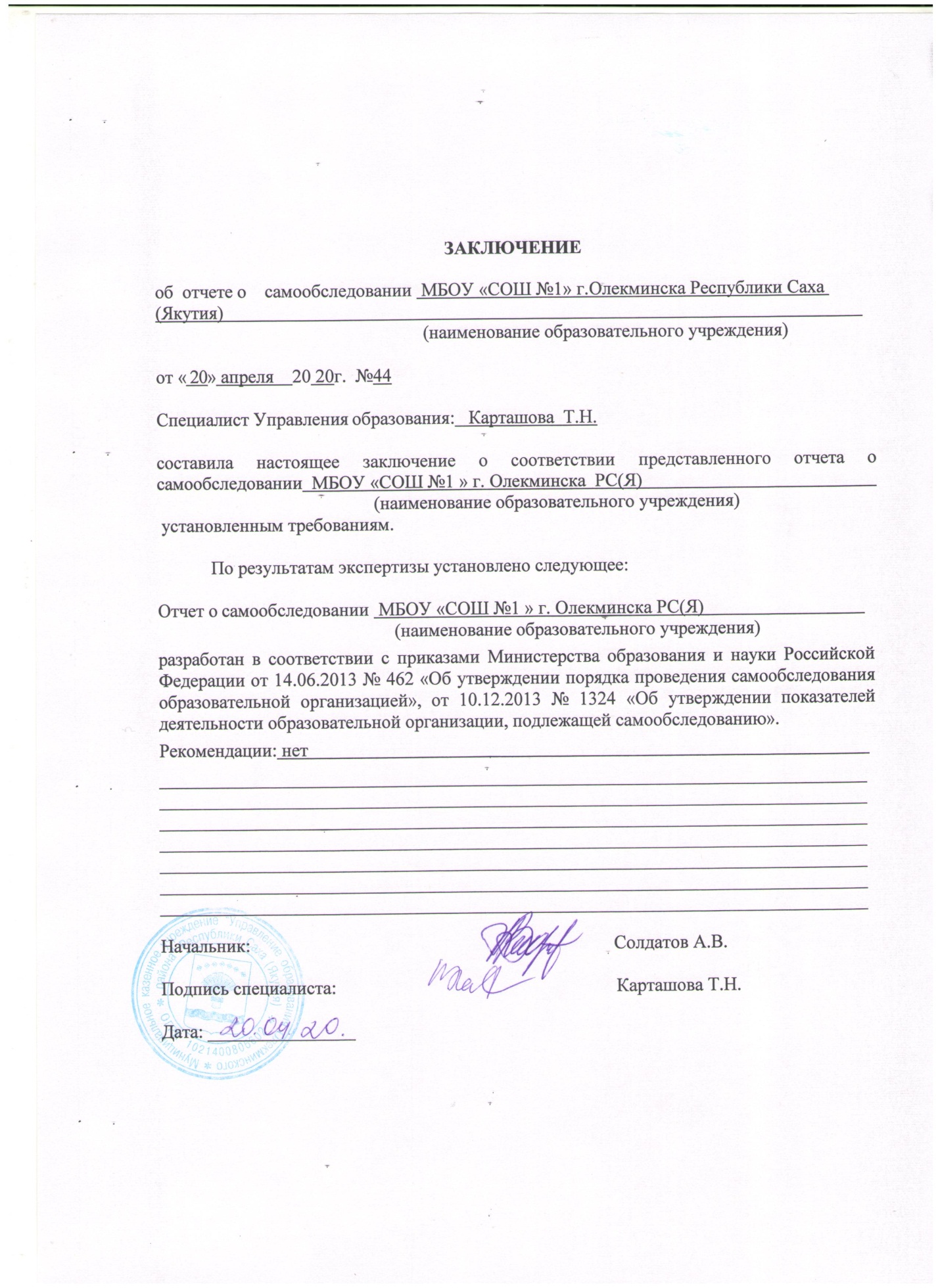 Наименование образовательной организацииМуниципальное бюджетное общеобразовательное учреждение «Средняя общеобразовательная школа №1 им.Н.Н. Яковлева» г.Олекминска РС(Я)РуководительТоропов Игорь КонстантиновичАдрес организации678100, РС(Я) , г. Олекминск, ул.Молодежная, дом 23Телефон, факс8(411) 3841356Адрес электронной почты1schoololekma@mail.ruУчредительАдминистрация Муниципального района Олекминский район Республики Саха (Якутия)  Дата создания05.04.2004 г.Лицензия№0892 от 01 июня 2015г, срок действия: бессрочноСвидетельство о государственной аккредитации№0750 от 01 ноября 2016г, серия 14А02 №0000667; срок действия    до 04 мая 2023гНаправление внеурочной деятельностиВид внеучебной деятельностиОбразовательные  формыУровень результатоввнеучебной деятельностиПреимущественные формы достижения результатаСпортивно-оздоровительноеСпортивно-оздоровительнаядеятельностьЗанятия спортивных секций, беседы о ЗОЖ, участие в оздоровительных процедурах.Школьные спортивные турниры.Социально значимые спортивные и оздоровительные акции-проекты.Приобретение школьником  социальных знанийФормирование ценностного отношения к социальной реальностиПолучение опыта самостоятельного социального действияЗанятия в спортивных кружках, беседы о ЗОЖ, участие в оздоровительных процедурах.Школьные спортивные турниры.Социально значимые спортивные и оздоровительные акции-проектыОбщекультурноеХудожественное творчество.Кружки художественного творчества.Художественные выставки,, спектакли в классе, школе.Социальные проекты на основе художественной деятельностиПриобретение школьником  социальных знанийФормирование ценностного отношения к социальной реальностиПолучение опыта самостоятельного социального действияКружки художественного творчества.Художественные выставки, спектакли в классе, школе.Социальные проекты на основе художественной деятельностиОбщекультурное Досугово-развлекательная деятельность (досуговое общение)Концерты, инсценировки, праздники на уровне класса и школы.Приобретение школьником  социальных знанийФормирование ценностного отношения к социальной реальностиПолучение опыта самостоятельного социального действияКонцерты, инсценировки, праздники на уровне класса и школы.Общеинтел-лектуальное ПознавательнаяВикторины, познавательные игры, познавательные беседы.Детские исследовательские проекты, внешкольные акции познавательной направленности (олимпиады, конференции учащихся, интеллектуальные марафоны)Приобретение школьником  социальных знаний Формирование ценностного отношения к социальной реальностиПолучение опыта самостоятельного социального действияВикторины, познавательные игры, познавательные беседы.Детские исследовательские проекты, внешкольные акции познавательной направленности (олимпиады, конференцииДуховно- нравственноеДосугово-развлекательная деятельностьКТД (коллективно-творческое дело).Социальная проба (инициативное участие ребенка в конкурсах, викторинах, на праздниках, организованное взрослыми).Приобретение школьником  социальных знаний Формирование ценностного отношения к социальной реальностиПолучение опыта самостоятельного социального действияКТД (коллективно-творческое дело).Социальная проба (инициативное участие ребенка в конкурсах, викторинах, на праздниках, организованное взрослыми).СоциальноеПриобретение школьником  социальных знаний,Трудовых навыков.Кружки  прикладного творчества.Культуры здоровья.Часы общения.Трудовой десант, сюжетно-ролевые игры.Субботники.Приобретение школьником  социальных знаний Формирование ценностного отношения к социальной реальностиПолучение опыта самостоятельного социального действияКружки  прикладного творчества.Культуры здоровья.Часы общения.Трудовой десант, сюжетно-ролевые игры.Субботники.Дата проведения среза знанийПредметКлассВид работыКоличество  обучающихся, выполнявших работуУспеваемость (%)Качество знаний (%)Апрель 2019гИстория 5абВПР439840Апрель 2019гБиология 5абВПР4310067Апрель 2019гМатематика5абВПР423817Апрель 2019гРусский язык 5абВПР407833Апрель 2019гГеография 6абВПР439860Апрель 2019гИстория 6абВПР438635Апрель 2019гБиология 6абВПР408825Апрель 2019гОбществознание6абВПР388753Апрель 2019гРусский язык6абВПР437458Апрель 2019гМатематика 6абВПР42382Апрель 2019гГеография 7абВПР419046Апрель 2019гИстория 7абВПР367825Апрель 2019гБиология 7абВПР437237Апрель 2019гОбществознание7абВПР40633Апрель 2019гРусский язык7абВПР425521Апрель 2019гМатематика 7абВПР419059Апрель 2019гФизика 7абВПР367831Апрель 2019гАнглийский язык 7абВПР20100Апрель 2019гГеография 10абВПР3010057Апрель 2019гФизика 11ВПР169444Апрель 2019гАнглийский язык11ВПР159373Апрель 2019гИстория 11ВПР1710059Апрель 2019гХимия 11ВПР15872023.11.2018Химия 10абРКР260020.11.2018Математика8абРКР44914322.04.2019Математика 4абвВПР75936319.04.2019Русский язык4абвВПР73864026.04.2019Окружающий мир4абвВПР719769   23.11.2018 Русский язык3абвРКР717841Предмет/годПредмет/годКласс/ кол-во писавших РКР, ВПРКласс/ кол-во писавших РКР, ВПРВ том числе получили по итогам ВПР, РКРВ том числе получили по итогам ВПР, РКРВ том числе получили по итогам ВПР, РКРВ том числе получили по итогам ВПР, РКРВ том числе получили по итогам ВПР, РКРВ том числе получили по итогам ВПР, РКРВ том числе получили по итогам ВПР, РКРВ том числе получили по итогам ВПР, РКРПредмет/годПредмет/годКласс/ кол-во писавших РКР, ВПРКласс/ кол-во писавших РКР, ВПР«5»«5»«4»«4»«3»«3»«2»«2»Предмет/годПредмет/годКласс/ кол-во писавших РКР, ВПРКласс/ кол-во писавших РКР, ВПРКол-во%Кол-во%Кол-во%Кол-во%История Апрель 2019г5аб43491330255812Биология Апрель 2019г5аб43372660143300МатематикаАпрель 2019г5аб42126149212662Русский язык Апрель 2019г5аб402511281845923География Апрель 2019г6аб43372353163712История Апрель 2019г6аб433712282251614Биология Апрель 2019г6аб40139232563512ОбществознаниеАпрель 2019г6аб382518471334513Русский языкАпрель 2019г6аб434921497161126Математика Апрель 2019г6аб42001215362662География Апрель 2019г7аб411218441844410История Апрель 2019г7аб36138221953822Биология Апрель 2019г7аб4300163715351228ОбществознаниеАпрель 2019г7аб40001324601538Русский языкАпрель 2019г7аб423761414331945Математика Апрель 2019г7аб4161518441332410Физика Апрель 2019г7аб360011311747822Английский язык Апрель 2019г7аб2000002101890География Апрель 2019г10аб30131653134300Физика Апрель 2019г11160074485016Английский языкАпрель 2019г111500117332017История Апрель 2019г111721284774100Химия Апрель 2019г1115003201067213Химия 23.11.201810аб2600000026100Математика20.11.20188аб44371636214849КлассыКол-во уч-ся на начало уч. годаКол-во уч-ся на конец уч. годаОкончилиУспеваемостьУспеваемость% кач% качОставлены на второй год (ФИО)Перевод отложен (ФИО, причина)КлассыКол-во уч-ся на начало уч. годаКол-во уч-ся на конец уч. годаОкончилиКол-во успевающих% успеваемостиокончили на "4" и "5"% качестваОставлены на второй год (ФИО)Перевод отложен (ФИО, причина)192898989100не оцениваетсяне оценивается287878787100586738787878710060694797777771004761Итого345340340340100165665454545451001022646454545100224974646464610016358504848481001327938383838100924Итого2252222222221007032103333333310016491118181818100633Итого515151511002243Итого по школе62161361361310025749№ПредметФИО учителяКвалификационная                                        категорияколичество участниковмин.баллмакс.баллсредний баллкол.обуч.,не преодолевших нижний порогПроцент выполнения ОГЭ1Русский  языкАкимова Марина ЯковлевнаПервая 20223125,60100%Русский  языкПшеничникова Екатерина Николаевна высшая18103727,90100%2Математика Ильина Любовь Яковлевна высшая 2091812,50100%МатематикаЛазарев Василий Ильичпервая 1872010,2194,4%3ФизикаБизина Лилия Валериевнавысшая6122316,30100%4БиологияПарфёнова Елена Георгиевнапервая8132818,80100%5ХимияКорякина Светлана Кимовнапервая19990100%6ГеографияЧистова Марина АнатольевнаПервая 24122818,20100%7История  Филиппова Марина Михайловна высшая11313130100%8ОбществознаниеФилиппова Марина Михайловнавысшая29152518,70100%9Информатика Лазарев Василий Ильичпервая 75169,30100%№ПредметФИО учителяКвалификационная                                        категорияколичество участниковмин.баллмакс.баллсредний баллкол.обуч.,не преодолев ших нижний порогПроцент выполнения ЕГЭ1Русский языкБурдина Татьяна Викторовнавысшая 185082650100%2Математика базов.Лазарев Василий Ильичпервая 163540100%3Математика профиль Лазарев Василий Ильичпервая 3185037,7167%4БиологияПарфенова Елена Георгиевнапервая33851420100%5ИсторияКорнилова Надежда Петровна первая 24555500100%6ОбществознаниеКорнилова Надежда Петровна первая 7215742,6357%7ФизикаБизина Лилия Валерьевнавысшая2384541,50100%8География Чистова Мария Анатольевна первая 15353530100%Наименование предмета по УП2 кл2 кл2 кл2 кл2 кл3 кл3 кл3 кл3 кл3 кл5 кл5 кл5 кл5 кл5 клНаименование предмета по УПкол-во обуч-сякол-во усп-х% успеваемостикол-во об-ся на "4" и"5"% качествакол-во обуч-сякол-во усп-х% успеваемостикол-во об-ся на "4" и"5"% качествакол-во обуч-сякол-во усп-х% успеваемостикол-во об-ся на "4" и"5"% качестваРусский язык878710073848787100617045451001636Литература878710079918787100799145451003067Английский язык878710086998787100799145451002862Математика878710063728787100708045451001942Окружающий мир8787100849787871008193История45451002658География45451002453Биология45451003373Технология87871008699878710087100444410044100Музыка878710086998787100859844441004091Изобразительное искусство87871008710087871008710044441004398Физическая культура878710087100878710087100444410044100КНРС (Я)8787100зачет8787100зачетЯкутский язык как государственный87871008598878710081934444100337510 классНаименование предмета по УП10 классНаименование предмета по УПкол-во обуч-ся 10 класскол-во усп-х% успеваемостикол-во об-ся на "4" и"5"% качестваРусский язык33331002164Литература33331002576Английский язык33331001958Алгебра33331002679Геометрия33331002988Информатика333310033100История33331002576Обществознание33331002576География33331003194Физика33331002576Химия33331003297Биология33331002885Технология171710017100ОБЖ333310033100Физическая культура333310033100КНРС (Я)333310033100Астрономия333310033100География Якутии33331003194Наименование предмета по УП6 кл6 кл6 кл6 кл6 кл7 кл7 кл7 кл7 кл7 кл8 кл8 кл8 кл8 кл8 клНаименование предмета по УПкол-во обуч-сякол-во усп-х% успеваемостикол-во об-ся на "4" и"5"% качествакол-во обуч-сякол-во усп-х% успеваемостикол-во об-ся на "4" и"5"% качествакол-во обуч-сякол-во усп-х% успеваемостикол-во об-ся на "4" и"5"% качестваРусский язык454510028624646100173748481002348Литература454510037824646100235048481003675Английский язык454510032714646100265746461002861Математика45451003578Алгебра4646100224848481002144Геометрия4646100224848481002042Информатика4646100449647471004596История454510026584646100275948481002654Обществознание454510033734646100265747471003677География454510031694646100296348481002450Физика4646100378047471003881Химия47471004698Биология454510032714646100306548481003564Технология4444100441004646100429146461004291Музыка4444100441004646100439346461004496Изобразительное искусство44441004410046461004496474710047100ОБЖ464610046100Физическая культура44441004410046461004496464610046100КНРС (Я)4646100429146461004087Якутский язык как государственный444410041934646100337246461004087Предметы в соответствии с УП4 класс4 класс4 класс4 класс4 класс9 класс9 класс9 класс9 класс9 класс11 класс11 класс11 класс11 класс11 классПредметы в соответствии с УПкол-во обуч-сякол-во усп-их% усп-тикол-во обуч-ся на "4" и"5"% кач-вакол-во обуч-сякол-во усп-их% усп-тикол-во обуч-ся на "4" и"5"% кач-вакол-во обуч-сякол-во усп-их% усп-тикол-во обуч-ся на "4" и"5"% кач-ваРусский язык777710055713838100143718181001056Литература7777100648338381002361181810018100Английский язык777710067873838100215518181001372Математика77771005268Алгебра3838100225818181001583Геометрия3838100164218181001372Информатика383810038100181810018100История3838100215518181001267Обществознание3838100215518181001583География3838100215518181001583Физика3838100277118181001689Химия3838100348918181001689Биология3838100164218181001583Технология777710077100Музыка777710077100Изобразительное искусство777710077100ОБЖ383810038100181810018100Физическая культура777710077100383810038100181810018100КНРС (Я)7777100зачет38381003592181810018100№административная должностьФИОобразованиестаж работыстаж работы№административная должностьФИОобразованиепедагогическийадминистративный1ДиректорТоропов Игорь Константиновичвысшее27202Заместитель директора по УВРИльина Любовь Яковлевнавысшее34113Заместитель директора по УВРЧемпосова Надежда Ивановнавысшее38284Заместитель директора по ВРМаркова Татьяна Агафоновнавысшее225лет 4 месяца5Заместитель директора по АХЧИльин Владимир Николаевичсреднее - профессиональное09 летДолжностьКурирует виды деятельности, предметыДиректор Осуществляет руководство образовательным учреждением в соответствии с законами и иными нормативными правовыми актами, уставом образовательного учреждения. Обеспечивает системную образовательную деятельность.  Формирует контингент обучающихся, обеспечивает охрану их жизни и здоровья во время образовательного процесса, соблюдение прав и свобод обучающихся и работников образовательного учреждения в установленном законодательством РФ порядке. В пределах своих полномочий распоряжается бюджетными средствами, обеспечивает результативность и эффективность их использования, формирует фонд оплаты труда с разделением его на базовую и стимулирующую часть. Утверждает структуру и штатное расписание образовательного учреждения. Решает кадровые, административные, финансовые, хозяйственные и иные вопросы в соответствии с уставом образовательного учреждения. Принимает меры по обеспечению безопасности и условий труда, соответствующих требованиям охраны труда. Принимает меры по обеспечению образовательного учреждения квалифицированными кадрами, рациональному использованию и развитию их профессиональных знаний и опыта, обеспечивает формирование резерва кадров в целях замещения вакантных должностей в образовательном учреждении. Планирует, координирует и контролирует работу структурных подразделений, педагогических и других работников образовательного учреждения. Представляет образовательное учреждение в государственных, муниципальных, общественных и иных органах, учреждениях, иных организациях.  Осуществляет привлечение для осуществления деятельности, предусмотренной Уставом образовательного учреждения, дополнительных источников финансовых и материальных средств.Заместитель директора по УВРОбеспечивает реализацию федерального государственного образовательного стандарта.Осуществляет контроль за состоянием преподавания, качеством преподавания, выполнением программ всех учебных дисциплин, изучаемых в 5-11 классах. Осуществляет контроль за состоянием преподавания, качеством преподавания, выполнением программы предметов  5-11 классов. Составляет расписание  учебной и внеурочной деятельности в 1-11 классах. Отвечает за работу, направленную на сохранение здоровья школьников, реализацию инклюзивного образования в 5- 11 классах  в школе. Отвечает за составление отчетности по школе. Является председателем бракеражной комиссии. Заместитель директора по УВРОрганизует методическую работу среди учителей образовательного учреждения, курирует работу школьных методических объединений. Осуществляет контроль за своевременностью прохождения педагогами курсов по повышению квалификации, составляет ежегодный и перспективный график прохождения курсовой переподготовки.Отвечает за организацию процесса аттестации педагогов на соответствие занимаемой должности, ведением документов по аттестации.   Осуществляет контроль за качеством преподавания, состоянием преподавания, выполнением программ  учителей 1- 4 классов и  внеклассной работой учителей 1- 4 классов. Отвечает за работу, направленную на сохранение здоровья школьников, реализацию инклюзивного образования в 1-4 классах школы. Отвечает за составление отчетности по школе методической работы и учителей начальных классов.Заместитель директора по ВРОрганизует методическую работу с классными руководителями и педагогами дополнительного образования, организует работу ШМО классных руководителей 1-11 классов. Осуществляет контроль за организацией работы педагогов дополнительного образования, внеклассной работы по физической культуре, трудовому обучению. Создает систему внеклассной и внешкольной работы, организует коллектив на реализацию воспитательной программы, программы по укреплению здоровья обучающихся. Контролирует организацию работы детской организации, совета обучающихся. Организует работу Совета профилактики, курирует работу социального педагога, педагога-психолога. Отвечает за организацию работы экологической, военно-патриотической, спортивно-оздоровительной направленности. Отвечает за составление отчетности по школе. Организует работу психолого-медико-педагогической комиссии.Отвечает за организацию горячего питания школьников.Заместитель директора по АХЧОсуществляет  административно-хозяйственную  работу образовательного учреждения. Обеспечивает учет, сохранность и пополнение учебно-материальной базы, соблюдение правил санитарно-гигиенического режима и охраны труда, учет и хранение документации.До 3 летот 3до 5 летот 5 до 10от 10 до 15от 15 до 2020 и более2144522Моложе 2525-2930-3435-3940-4445-4950-5455-5960-6465 и более1345246625Учебный годКоличество учителей, прошедших аттестацию на СЗДКоличество учителей,прошедших на первуюкатегориюКоличество учителей, прошедших на высшуюкатегорию2018-2019433№Уровень конкурсаВид, название конкурсаФИО участникаДолжностьРезультат участия1МуниципальныйУчитель года-2019Кокоткина А.И.Учитель начальных классовПобедитель 2.Муниципальный Методический турнир учительских команд «МетоТур-2018»Акишева Л.А.Учитель начальных классовЛучший мастер класс3.Муниципальный  Моя профессия – учительЕгорова В.Ю.Учитель начальных классов1 место4Муниципальный Конкурс разработок по ОРКСЭАкишева Л.А.Учитель начальных классов1 место5Муниципальный Географическая олимпиада учителей начальных классовСлепцова М.А.Учитель начальных классов3 место6Республиканский Лучший педагог ЯкутииСлепцова М.А.Учитель начальных классов1 место6Республиканский Лучший педагог ЯкутииАкишева Л.А.Учитель начальных классов3 место7.Всероссийский Практики. Успех в начальной школеЖорняк Н.П.Учитель начальных классов1 место8. Международный Приобщение детей к культурному наследиюСлепцова М.А.Учитель начальных классов2 место8. Международный Приобщение детей к культурному наследиюАкишева Л.А.Учитель начальных классов1 место9. Муниципальный Лучший классный руководитель Маркова Т.А.Классный руководитель 8а класса  Победитель в номинации «Эрудиция и творческий подход»10.МуниципальныйПрофессиональная  олимпиада учителей предметниковНиколаева М.В.Учитель якутского языка и КНРС(Я)призер10.МуниципальныйПрофессиональная  олимпиада учителей предметниковКорнилова Н.П.Учитель истории и обществознанияпризер10.МуниципальныйПрофессиональная  олимпиада учителей предметниковДанилов С.Н.Учитель физической культурыпризер10.МуниципальныйПрофессиональная  олимпиада учителей предметниковИльина Любовь ЯковлевнаУчитель математикипризер10.МуниципальныйПрофессиональная  олимпиада учителей предметниковЧемпосова Н.И.Учитель математикипобедитель10.МуниципальныйПрофессиональная  олимпиада учителей предметников Чистова М.А.Учитель географиипризер11.ВсероссийскийЭкспертиза профессиональных знаний Тимофеева М.Л.Учитель технологии3 место12.ВсероссийскийКреативная педагогика в современном образовательном процессе Ильина Л.Я.Учитель  математики2 место13.ВсероссийскийПрофессиональный опыт педагога: мотивация и мастерство Ильина Л.Я.Учитель  математикиДиплом 1 степени14.Всероссийский Методическая грамотность педагога Никифорова Л.И.Учитель математикиДиплом 1 степени14.ВсероссийскийПрофессиональный стандарт учителя  Никифорова Л.И.Учитель математикиДиплом 1 степени15.Международный Солнечный светБизина Л.В.Учитель физикиДиплом 1 степени16.Всероссийский Информационная грамотность, как одна из основныых профессиональных компетенций педагога Бизина Л.В.Учитель физикиДиплом 1 степени17.ВсероссийскийКлассный руководитель – профессиональное мастерствоЧистова М.А.Учитель географииДиплом 1 степени18.Муниципальный 3  районные Сергеевские педагогические  чтенияМаркова Т.А.Зам. Директора по ВР 2 место 19.МуниципальныйПедагог-библиотекарь годаЛюйден Е.Г.Педагог - библиотекарьДиплом в номинации «Инновации в библиотечном деле»20.Международный педагогический конкурс «Педагогика XXIвека: опыт, достижения, методика».Номинация «Педагогические инновации в образовании»Конкурсная работа «Информационные технологии на уроках ИЗО»  Маркова Т.А. Учитель ИЗОПобедитель 1 место.Уровень олимпиады, конкурсаВид, название конкурсаРезультат участияРайонныйНПК «Шаг в будущее» Технология2 место- 1 ученицаРайонныйНПК «Шаг в будущее» экология1 место- 1 ученикРайонныйОлимпиада среди начальных классов 1,3 место математика, 2 место- русский языкРайонный Английский язык 2 место- 8 класс, 1 место- 10 классРайонныйРусский язык1 место- 11 класс, 2 класс- 10 классРайонныйГеография3 место- 6 класс, 3 место- 7 класс, 2 место- 10 класс, 2 место- 11 классРайонныйЭкология3 место- 7 класс, 2 место- 8 класс, 1 место- 9 классРайонныйОбществознание 2,3 место- 10 класс, 2 место- 11 классРайонный Информатика1 место- 10 классРайонный Политехническая олимпиада1 место- 10 классРайонныйМатематика5 класс- 1-2 место, 2 место- 9 классРайонныйИстория 1 место- 8 класс, 1 место- 10 классРайонныйТехнология1 место- 8 класс, 9 класс, 2 место-8 классРайонныйФизическая культура 3 место- 9 классРайонный  Будущий дипломат1 место- 10 класс ( Лучшее эссе, английский язык)Весь фондУчебная литератураВидео по предметамМетод литератураХудожеств литерСД диски по предметам132391177,6227503833227ПоказателиЕдиница измеренияКоличествоОбразовательная деятельностьОбразовательная деятельностьОбразовательная деятельностьОбщая численность учащихсячеловек612Численность учащихся по образовательной программе начального общего образованиячеловек340Численность учащихся по образовательной программе основного общего образованиячеловек221Численность учащихся по образовательной программе среднего общего образованиячеловек51Численность (удельный вес) учащихся, успевающих на «4» и «5» по результатам промежуточной аттестации, от общей численности обучающихсячеловек (процент)257/42%Средний балл ГИА выпускников 9 класса по русскому языкубалл26,8Средний балл ГИА выпускников 9 класса по математикебалл11,4Средний балл ЕГЭ выпускников 11 класса по русскому языкубалл65Средний балл ЕГЭ выпускников 11 класса по математикебалл4Численность (удельный вес) выпускников 9 класса, которые получили неудовлетворительные результаты на ГИА по русскому языку, от общей численности выпускников 9 классачеловек (процент)0%Численность (удельный вес) выпускников 9 класса, которые получили неудовлетворительные результаты на ГИА по математике, от общей численности выпускников 9 классачеловек (процент)1 уч.(2,6%)Численность (удельный вес) выпускников 11 класса, которые получили результаты ниже установленного минимального количества баллов ЕГЭ по русскому языку, от общей численности выпускников 11 классачеловек (процент)0Численность (удельный вес) выпускников 11 класса, которые получили результаты ниже установленного минимального количества баллов ЕГЭ по математике, от общей численности выпускников 11 классачеловек (процент)0Численность (удельный вес) выпускников 9 класса, которые не получили аттестаты, от общей численности выпускников 9 классачеловек (процент)1 уч.(2,6%)Численность (удельный вес) выпускников 11 класса, которые не получили аттестаты, от общей численности выпускников 11 классачеловек (процент)0%Численность (удельный вес) выпускников 9 класса, которые получили аттестаты с отличием, от общей численности выпускников 9 классачеловек (процент)0Численность (удельный вес) выпускников 11 класса, которые получили аттестаты с отличием, от общей численности выпускников 11 классачеловек (процент)0%Численность (удельный вес) учащихся, которые принимали участие в олимпиадах, смотрах, конкурсах, от общей численности обучающихсячеловек (процент)512/83,5%Численность (удельный вес) учащихся – победителей и призеров олимпиад, смотров, конкурсов от общей численности обучающихся, в том числе:человек (процент)140/23%− регионального уровнячеловек (процент)41/7%− федерального уровнячеловек (процент)99/ 16%− международного уровнячеловек (процент)83/14%Численность (удельный вес) учащихся по программам с углубленным изучением отдельных учебных предметов от общей численности обучающихсячеловек (процент)0Численность (удельный вес) учащихся по программам профильного обучения от общей численности обучающихсячеловек (процент)3%Численность (удельный вес) учащихся по программам с применением дистанционных образовательных технологий, электронного обучения от общей численности обучающихсячеловек (процент)НетЧисленность (удельный вес) учащихся в рамках сетевой формы реализации образовательных программ от общей численности обучающихсячеловек (процент)нетОбщая численность педработников, в том числе количество педработников:человек               38− с высшим образованиемчеловек30− высшим педагогическим образованиемчеловек30− средним профессиональным образованиемчеловек8− средним профессиональным педагогическим образованиемчеловек6Численность (удельный вес) педработников с квалификационной категорией от общей численности таких работников, в том числе:человек (процент)− с высшейчеловек (процент)10/29%− первойчеловек (процент)17/48%Численность (удельный вес) педработников от общей численности таких работников с педагогическим стажем:человек (процент)− до 5 летчеловек (процент)3/ 8%− больше 30 летчеловек (процент)22/58%Численность (удельный вес) педработников от общей численности таких работников в возрасте:человек (процент)− до 30 летчеловек (процент)8/21%− от 55 летчеловек (процент)13/34%Численность (удельный вес) педагогических и административно-хозяйственных работников, которые за последние 5 лет прошли повышение квалификации или профессиональную переподготовку, от общей численности таких работниковчеловек (процент)100%Численность (удельный вес) педагогических и административно-хозяйственных работников, которые прошли повышение квалификации по применению в образовательном процессе ФГОС, от общей численности таких работниковчеловек (процент)100%ИнфраструктураИнфраструктураИнфраструктураКоличество компьютеров в расчете на одного учащегосяединиц0,1Количество экземпляров учебной и учебно-методической литературы от общего количества единиц библиотечного фонда в расчете на одного учащегосяединиц15Наличие в школе системы электронного документооборотада/нетдаНаличие в школе читального зала библиотеки, в том числе наличие в ней:да/нетда− рабочих мест для работы на компьютере или ноутбукеда/нетда− медиатекида/нетда− средств сканирования и распознавания текстада/нетда− выхода в интернет с библиотечных компьютеровда/нетда− системы контроля распечатки материаловда/нетдаЧисленность (удельный вес) обучающихся, которые могут пользоваться широкополосным интернетом не менее 2 Мб/с, от общей численности обучающихсячеловек (процент)0,04Общая площадь помещений для образовательного процесса в расчете на одного обучающегосякв. м2912,8кв.м/4,9кв.м